_______________________________________________________________________________________________________________________________________________________________________________________________________________________________________________________________________________________________________________________________________________________________________________________________________________________________________________________________________________________________________________________________________________________________________________________________________________________________________________________________________________________РАСПОРЯЖЕНИЕКАРАР«18» июня 2018г.			№22О внесении изменений в Реестр муниципальной собственности муниципального образования«Свияжское сельское поселение»Зеленодольского муниципального районаВ соответствии с постановлением от 15.09.2017 №16 «О присвоении адреса объекту капитального строительства (котельная)», уведомлением об отсутствии в Едином государственном реестре недвижимости от «30» августа 2017 объекта недвижимого имущества, находящегося в муниципальной собственности муниципального образования «Свияжское сельское поселение» Зеленодольского муниципального района, с техническим паспортом (инв.№41-5-349) Исполнительный комитет Свияжского сельского поселения:1. Внести изменения в Реестр муниципальной собственности муниципального образования «Свияжское сельское поселение» Зеленодольского муниципального района согласно приложению к настоящему постановлению.2. Контроль за исполнением настоящего постановления оставляю за собой.Глава Свияжскогосельского поселения								   В.В. ЧетверкинРеспублика ТатарстанЗеленодольский муниципальный районГлава Свияжскогосельского поселенияРождественская площадь ул., 1                              с. Свияжск, 422520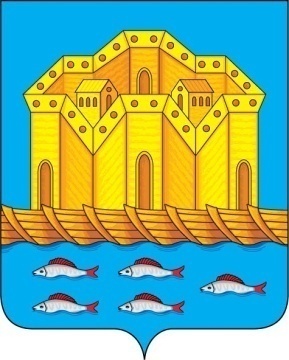 Татарстан РеспубликасыЗеленодольск муниципаль районы Свияжск авыл җирлеге башлыгыРождественская мәйданы ур., 1                Свияжскав, 422520Тел/факс: (84371) 3-89-00. E-mail:Svg.Zel@tatar.ruТел/факс: (84371) 3-89-00. E-mail:Svg.Zel@tatar.ruТел/факс: (84371) 3-89-00. E-mail:Svg.Zel@tatar.ru